«УТВЕРЖДЕНО»Вице-президент Федерации конного спорта Московской области«СОГЛАСОВАНО»Председатель Комитета по физической культуре, спорту и работе с молодежью«УТВЕРЖДЕНО»Директор КСК «Звёздный»  	   Никишина Е.В.	       Администрации городского	             	              Елусов Д.И.округа Щёлково    «	»	2021 г.	        	Чепелевкий К.К.  «	»	2021 г.      «	     »	      2021 г.ПОЛОЖЕНИЕ О СОРЕВНОВАНИЯХ ПО ПРЕОДОЛЕНИЮ ПРЕПЯТСТВИЙ             «КУБОК ПО КОНКУРУ,      ПОСВЯЩЕННЫЙ ДНЮ ЗНАНИЙ»ОБЩАЯ ИНФОРМАЦИЯСТАТУС СОРЕВНОВАНИЙ:	Муниципальные.КАТЕГОРИЯ СОРЕВНОВАНИЙ: КЛАССИФИКАЦИОННЫЕОткрытые, личные.к выполнению II, III спортивных разрядов и I, II, IIIюношеских спортивных разрядов.ДАТА ПРОВЕДЕНИЯ:	29 августа 2021 года.МЕСТО ПРОВЕДЕНИЯ:	Московская обл., Щёлковский р-н, д. Шевёлкино КСК«Звездный», RU 816077.ОСОБЫЕ УСЛОВИЯ:	В рамках данных соревнований проводятсядополнительные программы и зачеты.ОРГАНИЗАТОРЫ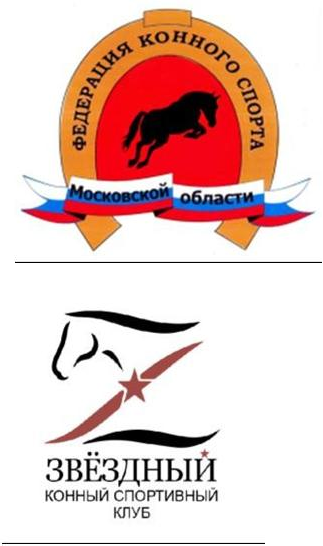 ЧЛЕНЫ ОРГКОМИТЕТА:Исполнительный директор ФКСМО-Никишина Елена Владимировна, тел.:8-903-515-97-20. Директор турнира - Елусов Денис Игоревич, тел.: 8-985-747-72-72.Начальник конюшни –Хлебникова Татьяна Юрьевна, тел.: 8-916-729-78-77.ОБЩИЕ УСЛОВИЯСоревнования проводятся в соответствии с:Правилами вида спорта «Конный спорт» утв. Приказом от Минспорттуризма России№818 от 27.07.2011 г., в редакции приказа Минспорта России №500 от 08.06.2017 г. от 04 февраля 2019 г. № 71; (далее Правила)Регламентом проведения соревнований по конкуру (преодолению препятствий)2012 г.;Правилами соревнований FEI по конкуру, 26-е изд., действ. с 01.01.2019 г.; с изменениями и дополнениями на 01.01.2021 г.Общим Регламентом FEI, 23-e изд., с изм. на 01.01.2021 г.;Регламентом ФКСР по конному спорту, утв.07.02.2017г., с изм. на 01.01.2021 г.;Регламент проведения соревнований среди всадников, выступающих на лошадях до 150 см в холке (пони), в 2-х частях, утв. 07.02.2017 г.;Ветеринарным Регламентом ФКСР, утв. 14.12.2011 г., действ. с 01.01.2012 г.;Ветеринарным регламентом FEI, 14-е изд., с изм. на 01.01.2021 г.;Правилами FEI по антидопинговому контролю и медикаментозному лечению лошадей (2-е изд., действ. с 01.01.2021 г.);Настоящим положением о соревнованиях;Всеми	действующими	поправками	к	указанным	выше	документам,	принятыми	в установленном порядке и опубликованными ФКСР.ОРГАНИЗАЦИЯ СОРЕВНОВАНИЙОтветственность за организацию соревнований несет Оргкомитет, ответственность за проведение соревнований несет Главная судейская коллегия. Оргкомитет и Главная судейская коллегия оставляют за собой право вносить изменения в программу в случае непредвиденных обстоятельств.Организаторам физкультурных мероприятий и (или) спортивных мероприятий принадлежат права на их освещение посредством трансляции изображения и (или) звука мероприятий любыми способами и (или) с помощью любых технологий, а также посредством осуществления записи указанной трансляции и (или) фотосъемки мероприятий.Права на освещение физкультурных мероприятий и (или) спортивных мероприятий могут быть использованы третьими лицами только на основании разрешений организаторов физкультурных мероприятий и (или) спортивных мероприятий или соглашений в письменной форме о приобретении третьими лицами этих прав у организаторов таких мероприятий.ГРАНД ЖЮРИ И ОФИЦИАЛЬНЫЕ ЛИЦАТЕХНИЧЕСКИЕ УСЛОВИЯ             Соревнования проводятся:	На открытом грунте. Тип грунта:	Еврогрунт.Размеры боевого поля:	50 х 80 м. Размеры разминочного поля: 20 х 60 м.ПРИГЛАШЕНИЯ И ДОПУСК.КАТЕГОРИИ ПРИГЛАШЕННЫХ УЧАСТНИКОВ:Взрослые спортсмены 2005 г.р. и старше на лошадях 5 лет и старше.Всадники (2011 – 2005 г.р.) на пони (рост в холке до 150 см) 6 лет и старше. Всадники 2007 г.р. и старше не могут выступать на пони ростом менее 110 см в холке.Дети (2009 – 2007 г.р.) на лошадях 6 лет и старше.Юноши (2007 – 2003 г.р.) на лошадях 6 лет и старше.Спортсмены – любители 2006 г.р. и старше (никогда не присваивавшие выше 2-ого разряда), на лошадях 5 лет и старше.УСЛОВИЯ ДОПУСКА:ЗАЯВКИПредварительные заявки на участие в соревнованиях подаются до 18:00 час. 26 августа 2021 г.по e-mail: silvestrova@fksr.ru.Оргкомитет приветствует отправку предварительной заявки вместе с документами в электронном виде. Форма заявки приведена в Приложении 1 данного Положения.Информационная поддержка: по e-mail: info@ksk-zvezdniy.ru.Окончательные заявки обязательно подтверждаются 27 августа 2021 года (пятница) с 11 до 16часов по телефону: 8-903-142-62-02 – Ирина Степановна Сильвестрова.Проверка документов осуществляется в день соревнований. Документы должны быть предоставлены до начала маршрута, в котором принимает участие спортсмен, в противном случае спортсмен не будет допущен до участия в соревнованиях!УЧАСТИЕК участию в соревнованиях допускаются спортсмены, имеющие действующую регистрацию ФКСР, члены ФКСР, уплатившие членские взносы за 2021 г.На мандатную комиссию должны быть предоставлены следующие документы:заявка по форме; список лошадей участника (-ов);документ, удостоверяющий личность спортсмена (паспорт, свидетельство о рождении);паспорт(а) спортивной лошади ФКСР (FEI);документ, подтверждающий уровень технической подготовленности спортсмена (зачетная книжка, удостоверение о спортивном разряде/звании);Медицинское заключение о допуске к участию в спортивных соревнованиях, заверенное печатью медицинской организации, имеющей лицензию на осуществление медицинской деятельности, предусматривающей работы (услуги) по лечебной физкультуре и спортивной медицине (например, спортивным диспансером);Для спортсменов, которым на день проведения соревнования не исполнилось 18 лет, к окончательной заявке должна быть приложена заверенная доверенность тренеру или представителю команды от одного из родителей или опекуна на право действовать от ихимени. (Глава III ст.11 п.4 Правил) (см. образец приложение 2 данного Положения) Присутствие родителей на соревновании, не исключает наличие документа.Ветеринарному врачу соревнований при въезде на территорию проведения соревнований предоставляется ветеринарное свидетельство (сертификат).Ветеринарное свидетельство должно быть выписано на (РФ, Московская область, Щелковский район, деревня Шевёлкино, КСК «Звездный»).Внимание!Обязательная вакцинация против:грипп, столбняк – не более 6 мес;ринопневмонии – не более 6 мес;бешенство;сибирская язвадерматомикоз.Лептоспироз вакцинация или исследование крови.Ветеринарный осмотр лошадей проводится по прибытии и на разминке.Ветеринарный врач соревнований – Танаваева Е.В.ПРОГРАММА СОРЕВНОВАНИЙОПРЕДЕЛЕНИЕ ПОБЕДИТЕЛЕЙ И ПРИЗЕРОВ           Победители и призеры соревнований определяются в каждом маршруте и зачете в соответствии со     Статьями Правил проведения соревнований. В каждом зачете награждаются 3 призовых места.Утвержденные протоколы соревнований (технические результаты) и отчет Технического делегата организаторы представляют на бумажных и электронных носителях в ФКСМО и ФКСР течении 3-х дней по окончании соревнований.НАГРАЖДЕНИЕПобедитель (1 место) в каждом маршруте, в каждом зачете награждается кубком, золотой медалью, дипломом первой степени.Призёры	(2-3	место)	в	каждом	зачете	награждаются	медалями	и	дипломами соответствующих степеней.Лошади/пони победителей и призёров награждаются розетками.Если в зачёте участвует до 5 пар включительно - награждается только 1 место. При наличии 2-х и менее участников, результаты фиксируются, но награждение не проводится.Организаторы соревнований оставляют за собой право учреждать дополнительные призы и подарки.Оргкомитет оставляет за собой право объединять зачеты при количестве участников менее6 пар в одном из зачетов.Награждение победителя и призёров проводится сразу по окончании маршрута в пешемстрою.РАЗМЕЩЕНИЕУчастники:Усадьба «Гостеев», деревня Никифорово, Щелковский район, дом 101,тел. 8 (495) 780-00-00 /	8 (985) 380-70-33 /8 (916) 284-84-54.Конгресс-отель «Ареал», 142452, Московская область, Ногинский р-н, дер. Новая Купавна, местечко Родинки, ул. Сиреневая, д.21, стр.1CALL-ЦЕНТР +7 (495) 154 17 43 E-mail: info@areal-hotel.ru.Лошади:Размещение лошадей на развязках и/или в денниках, с подстилкой по предварительной заявке. В заявке  необходимы следующие данные: кличка, пол, клуб, телефон владельца, корма.Стоимость размещения 1500 рублей без кормов, 1800 рублей с кормами. Расчетный период тарифа: с 08:00 до 08:00 каждые начатые сутки оплачиваются в полном объёме; кормление лошадей и отбивка денников конюхами КСК – не предоставляется, корма и опилки приобретаются отдельно. В стоимость включена единоразовая  подстилка.           Начальник конюшни –Хлебникова Татьяна Юрьевна, тел.: 8-916-729-78-77.В случае если заявка не была подана, размещение не гарантируется.ФИНАНСОВЫЕ УСЛОВИЯСтартовый взнос для всех категорий участников - 2300 руб. за один старт. Стартовый взнос оплачивается на р/сч. 40702810401660000605 в филиале «Центральный» банка ВТБ(ПАО) г. Москва К/сч, БИК.для детей, а также для юношей, в случае их участия в соревнованиях более старшей возрастной категории – заявление тренера о технической готовности спортсмена и заверенные нотариально или написанные в присутствии Главного судьи/Главного секретаря соревнований заявления от родителей об их согласии;действующий страховой полис, действие которого распространяется на соревнования по конному спорту.Стартовые взносы оплачиваются до начала маршрута!Оргкомитет соревнований обеспечивает судейство и осуществляет общий контроль за проведением соревнований.Оргкомитет соревнований обеспечивает техническое обслуживание соревнований, а также оказание медицинской и ветеринарной помощи во время соревнований, является исполнителем по оказанию услуг по приёму и размещению участников и лошадей.	За счет Оргкомитета соревнований финансируются следующие статьи расходов: оплата работы судейской коллегии соревнований, приобретение наградной атрибутики, канцелярских товаров, оплата дежурства машины «скорой помощи» на соревнованиях.Оплата проезда, расходы по командированию спортсменов, тренеров, коноводов, водителей, доставка, кормление и размещение лошадей, оплата ветеринарных услуг и коваля – за счет командирующих организаций и заинтересованных лиц.ХV. CТРАХОВАНИЕВсе владельцы лошадей и участники соревнований лично отвечают за ущерб, причиненный третьему лицу, им самим, его служащим, его представителем или лошадью.Настоятельно рекомендуется каждому участнику соревнований и владельцу лошади иметь во время соревнований при себе действующий страховой полис о договоре страхования гражданской ответственности.Организационный комитет не отвечает за ущерб, причиненный участникам соревнований, коноводам или лошадям в результате их болезни, травмы, кражи, аварии, пожара и т.п.Ответственность Организаторов перед участниками и третьими лицами – в соответствии с Федеральным Законом «О физической культуре и спорте в Российской Федерации» от 23 ноября 2007 года.	ХVI. САНИТАРНО-ЭПИДЕМИОЛОГИЧЕСКИЕ ТРЕБОВАНИЯСоревнования проводятся в соответствии с Постановлением губернатора Московской области№108-ПГ от 12.03.2020 года «О введении в Московской области режима повышенной   готовности для органов управления и сил Московской областной системы предупреждения и ликвидации чрезвычайных ситуаций и некоторых мерах по предотвращению распространения новой коронавирусной инфекции (2019-nCoV) на территории Московской области» и Стандартом по организации работы спортивных объектов всех форм собственности, расположенных на территории Московской области, в условиях режима повышенной готовности и недопущения распространения новой коронавирусной инфекции (COVID-19), разработанным в соответствии с методическими рекомендациями по профилактике новой коронавирусной инфекции (COVID-19) в учреждениях физической культуры и спорта (открытых и закрытых спортивных сооружениях, физкультурно- оздоровительных комплексах, плавательных бассейнах и фитнес-клубах) от 22.05.2020№МР3.1/2.1.0183-20, методическими рекомендациями по организации работы спортивных организаций в условиях сохранения рисков распространения коронавирусной инфекции (COVID-19) от 25.05.2020 №МР 3.1/2.1.0184-20Предельное единовременное количество участников соревнования составляет не более 50 человек. Соревнования проводятся без участия зрителей. Участники прибывают на объект спорта в средствах индивидуальной защиты.«СОГЛАСОВАНО, ГСК»                                                                                                                                ___________________Смолякова Н.А. Ответственный менеджер ВКС ФКСРНАСТОЯЩЕЕ ПОЛОЖЕНИЕ ЯВЛЯЕТСЯ ОФИЦИАЛЬНЫМ ВЫЗОВОМ НА СОРЕВНОВАНИЯ**Настоящее Положение имеет юридическую силу при наличии согласования по обеспечению безопасности, охраны общественного порядка и антитеррористической защищенности администрации муниципального образования, места проведения соответствующего Мероприятия, включенного в календарь мероприятий.Приложение 1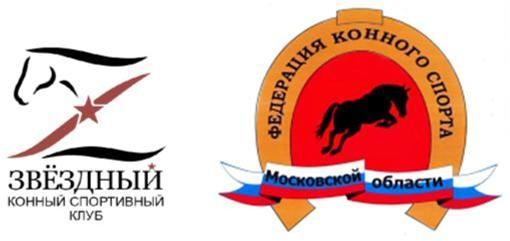 ПРЕДВАРИТЕЛЬНАЯ ЗАЯВКА НА УЧАСТИЕ В СОРЕВНОВАНИЯХ(наименование соревнования)Московская область, Щёлковский район, д. Шевёлкино, КСК«Звездный»Ответственное лицоКонтактный телефон 	«	»	2021 г.Федерация конного спорта Московской области Московская область, г. Лыткарино, 6-й микрорайон, стр. 28; E- mail: elena.fksmo@yandex.ru сайт: http://www.fks-mo.ru/КСК «Звёздный»Московская область, Щёлковский р-н, д. Шевёлкино, тел. 8 (985) 747-72-72.E-mail: info@ksk-zvezdniy.ru сайт: www.ksk-zvezdniy.ruФИОКатегорияРегионГлавный судьяНикишина Елена ВладимировнаВК Московская областьЧлены ГСКПятало Игорь КимовичВКМосковская областьЧлены ГСКТехнический делегатПятало Игорь КимовичВКМосковская областьГлавный секретарьСильвестрова Ирина СтепановнаВКМосковская областьКурс-дизайнерРотарь Денис Михайлович1К  Московская областьШеф-стюардБалаян Марина Георгиевна2КМосковская областьКоличество лошадей на одного всадника:Не ограничено.Количество стартов в день на одну лошадь:2 старта на одну лошадь в день*.Допускается участие 3 раза в день для лошадей 6 лет и старше в маршрутах до 100 см включительноДопускается участие 3 раза в день для лошадей 6 лет и старше в маршрутах до 100 см включительноВсадники, не достигшие фактического возраста 16-и лет, не могут принимать участие в соревнованиях по конкуру на лошадях моложе 6-ти лет.Всадники, не достигшие фактического возраста 16-и лет, не могут принимать участие в соревнованиях по конкуру на лошадях моложе 6-ти лет.Главная судейская коллегия вправе не допустить всадника или лошадь до старта ввиду явной технической неподготовленности.Главная судейская коллегия вправе не допустить всадника или лошадь до старта ввиду явной технической неподготовленности.29 августа 2021  (Воскресенье)29 августа 2021  (Воскресенье)10:00Маршрут № 1, от 0 - 20 см,«Маршрут на управление», ст. 9.8.2.1.табл. «В» без учёта нормы времени.Спортсмены, имеющие не выше 3 разряда.ХХ:ХХМаршрут № 2, 40 - 60 см,«На чистоту и резвость», ст. 9.8.2.1. табл.«В».5 зачётов:Зачеты:Дети - 40 см.Всадники на пони - 40 см.Дети - 60 см.Всадники на пони – 60 см.Спортсмены-любители – 60 см.ХХ:ХХМаршрут № 3, 80 - 90 см,«На чистоту и резвость», ст. 9.8.2.1. табл.«В».4 зачётов:Зачеты:1). Дети - 80 см.  2). Спортсмены-любители – 80 см.3). Дети - 90 см.4). Спортсмены-любители – 90 см.Маршрут № 4, 100 - 110 см,«На чистоту и резвость», ст. 9.8.2.1. табл.«А».4 зачёта:Зачёты:Дети - 100 см.Спортсмены-любители - 100 см.Спортсмены-любители - 110 см.Открытый класс - 110 см. (спортсмены, не вошедшие в предыдущие категории).Маршрут № 5, 120-130 см,«Классический	с	перепрыжкой	за	1место», ст. 9.8.2.2, 13.1.3, табл. «А».. При наличии в зачёте менее 6 участников, зачёты могут объединяться.. При наличии в зачёте менее 6 участников, зачёты могут объединяться.№ п.пФИОгод рожд.IDвсадникаСпорт. разряд/ ЗваниеКоманда Субъект РФКличка лошади, год рожденияПол, масть, порода, отец, месторождения№ паспорта ФКСР, ФИОвладельца лошади№, названия программ, соревнований1.2.3.4.5.